В рамках республиканского конкурса «105 идей для развития отрасли» государственным учреждением социального обслуживания «Солтановский психоневрологический дом - интернат» реализуется проект «Другие игры»: адаптированные игровые технологии для людей с инвалидностью и сотрудников социальной сферы».Цель проекта: профилактика проблем в когнитивной, эмоциональной сферах у людей с инвалидностью и эмоционального выгорания у сотрудников социальной сферы.Участники проекта: люди с инвалидностью (с ментальными нарушениями), сотрудники психоневрологических домов – интернатов, центров социального обслуживания населения.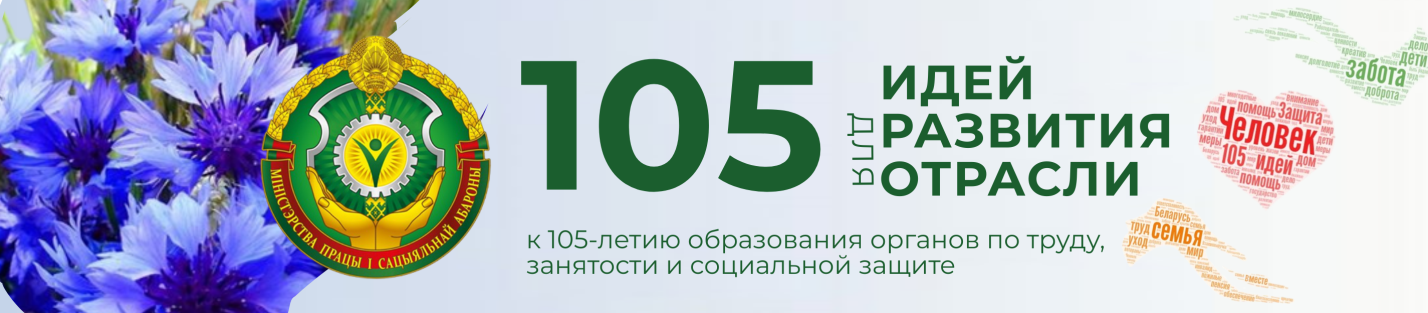 